LÉTOAutor:  Mgr. Blanka DenemarkováDatum: červen 2013Ročník: prvníVzdělávací oblast: Člověk a jeho světAnotace: žák čte text s porozuměním, vybírá a hodnotí podstatné informace a využívá je v odpovědích.Klíčová slova: léto, letní sporty, počasí, změny v příroděAutorem materiálu a všech jeho částí, není - li uvedeno jinak, je Mgr. Blanka Denemarková.Tvorba materiálu je financována z ESF a státního rozpočtu ČR.Literatura: JOHNOVÁ, Jana, Věra KUCHTOVÁ a Mária VÁGOVÁ. Můj svět a pohádka. Vyd. 1. Ilustrace Ivan Antoš. Liberec: Dialog, 2007, 47 s. ISBN 978-808-6761-572.Použité zdroje:Obrázky a jejich úprava: Galerie SMART Notebook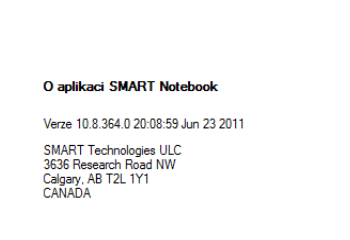 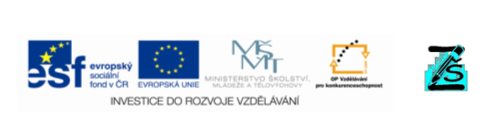 LÉTOLéto je nejteplejší část roku. Roční období léto začíná v červnu a končí v srpnu. V létě je den delší než noc. V přírodě se všechno zelená a voní, ze stromů si můžeme utrhnout jablíčko, třešně, hrušky, švestky a další druhy ovoce. Na zahrádkách rostou jahody, rajčata, papriky i okurky. Na rozkvetlé květiny sedají včely, vosy i čmeláci, kolem nás létají mouchy. V létě mají děti prázdniny, jezdí s rodiči na dovolenou k moři nebo k babičce a dědovi k rybníku. V létě se rádi koupeme, plaveme, hrajeme na hřišti fotbal, tenis, volejbal nebo jezdíme na kole. _________________________________________________________________1. Doplň do mřížek názvy letních sportů. Obrázky ti pomohou.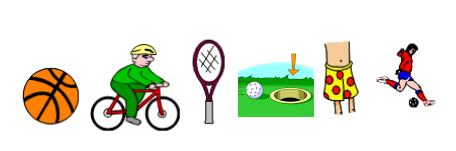 2. Podtrhni zeleně letní měsíce.leden, květen, červenec, září, prosinec, červen, listopad, srpen, únor3. Doplň větu.V létě je den ______________________ a noc __________________________.4. Napiš, jaké plody si můžeme v létě utrhnout ze stromu.__________________________________________________________________________________________________________________________________5. Jaké obrázky patří k létu? Spoj čarou se správným slovem.LÉTO					JINÉ ROČNÍ OBDOBÍ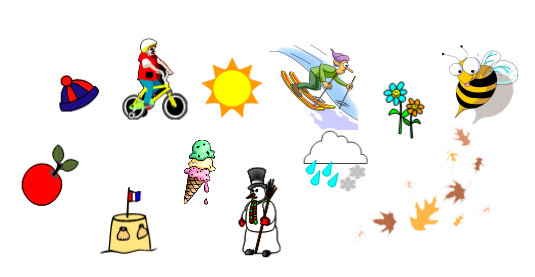 6. Doplň věty podle sebe.V létě se těším na __________________________________________________O prázdninách pojedu _______________________________________________Můj nejoblíbenější letní sport je _______________________________________FAENSBAKTALLVÁÍKLOF